BULLYING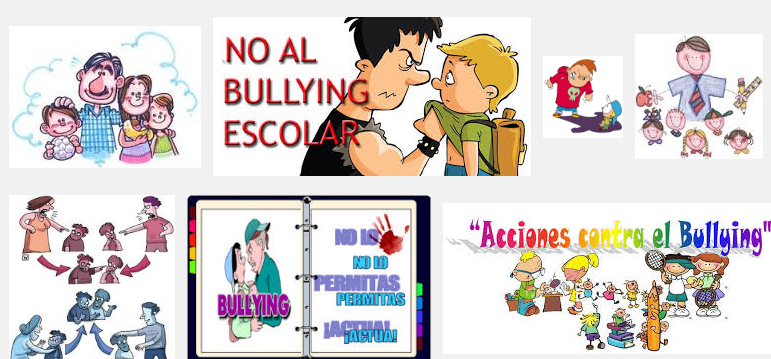 ¿CÓMO PREVENIR?¿Qué es el bullying?Tipo de conducta dirigido a hacer dañorepetida en el tiempoque se produce en el seno de una relación interpersonal caracterizada por un desequilibrio de poder y de fuerzasdonde la víctima difícilmente puede salir por sus propios medios.¿CÓMO PREVENIR EL BULLYING?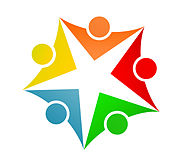 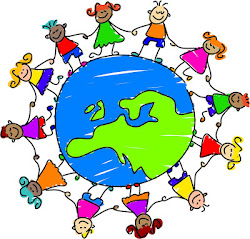 EVITAR (PADRES Y PROFESORES)Ser demasiado normativo o, por el contrario, no lograr un clima de orden.Ser autoritarioManifestar una actitud negativa hacia los demás o expresarse negativamente de otras ´personas.El sarcasmo o ridiculización de su hijo/a o estudiante.Es importante nunca sugerir que se responda de manera violenta como método de defensa, ya que si su hijo no sabe defenderse las consecuencias podrían ser mucho peor.Ignorar la conducta de maltrato y mucho menos afirmar que enfrentar estas situaciones “los hace más fuertes”¿QUÉ DEBEMOS ALERTAR Y TRATAR A TIEMPO? ¿CÓMO ACTUAR FRENTE AL HOSTIGAMIENTO?Videos recomendados para prevenir el bullyinghttps://www.youtube.com/watch?v=m0DNWvEGgaA https://www.youtube.com/watch?v=L0b8K0O1GWA  